V rámci logopedické prevence se podařilo zajistit pro děti z mateřské školy depistáž narušené komunikační schopnosti. Dne 7. 10. 2020 (středa) v 9:00 hod. přijede logopedka.Depistáž bude probíhat formou logopedického vyšetření.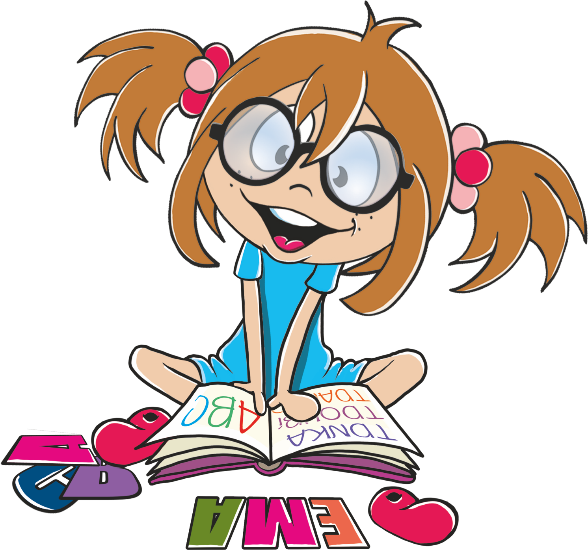 